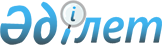 Об утверждении Правил предоставления специальных социальных услуг лицу (семье), не относящемуся к нуждающимся в специальных социальных услугах за счет средств получателя услугПриказ Министра труда и социальной защиты населения Республики Казахстан от 2 июня 2023 года № 198. Зарегистрирован в Министерстве юстиции Республики Казахстан 5 июня 2023 года № 32685.
      Примечание ИЗПИ!      Вводится в действие с 01.07.2023
      В соответствии с пунктом 3 статьи 133 Социального кодекса Республики Казахстан ПРИКАЗЫВАЮ:
      1. Утвердить прилагаемые Правила предоставления специальных социальных услуг лицу (семье), не относящемуся к нуждающимся в специальных социальных услугах за счет средств получателя услуг согласно приложению 1 к настоящему приказу.
      2. Признать утратившими силу:
      приказ и.о. Министра здравоохранения и социального развития Республики Казахстан от 25 февраля 2016 года № 146 "Об утверждении Правил предоставления специальных социальных услуг на платной основе" (зарегистрирован в Реестре государственной регистрации нормативных правовых актов под № 13523);
      пункт 3 перечня некоторых приказов исполняющего обязанности Министра здравоохранения и социального развития Республики Казахстан, Министра здравоохранения и социального развития Республики Казахстан и Министра труда и социальной защиты населения Республики Казахстан, в которые вносятся изменения, утвержденных приказом Министра труда и социальной защиты населения Республики Казахстан от 22 сентября 2022 года № 383 "О внесении изменений в некоторые приказы исполняющего обязанности Министра здравоохранения и социального развития Республики Казахстан, Министра здравоохранения и социального развития Республики Казахстан и Министра труда и социальной защиты населения Республики Казахстан" (зарегистрирован в Реестре государственной регистрации нормативных правовых актов под № 29785).
      3. Департаменту социальных услуг Министерства труда и социальной защиты населения Республики Казахстан в установленном законодательством Республики Казахстан порядке обеспечить:
      1) государственную регистрацию настоящего приказа в Министерстве юстиции Республики Казахстан;
      2) размещение настоящего приказа на интернет-ресурсе Министерства труда и социальной защиты населения Республики Казахстан после его официального опубликования;
      3) в течение десяти рабочих дней после государственной регистрации настоящего приказа в Министерстве юстиции Республики Казахстан представление в Департамент юридической службы Министерства труда и социальной защиты населения Республики Казахстан сведений об исполнении мероприятий, предусмотренных подпунктами 1) и 2) настоящего пункта.
      4. Контроль за исполнением настоящего приказа возложить на курирующего вице-министра труда и социальной защиты населения Республики Казахстан.
      5. Настоящий приказ вводится в действие с 1 июля 2023 года и подлежит официальному опубликованию. Правила предоставления специальных социальных услуг лицу (семье), не относящемуся к нуждающимся в специальных социальных услугах за счет средств получателя Глава 1. Общие положения
      1. Настоящие Правила предоставление специальных социальных услуг лицу (семье), не относящемуся к нуждающимся в специальных социальных услугах за счет средств получателя (далее – Правила) разработаны в соответствии с пунктом 3 статьи 133 Социального Кодекса Республики Казахстан (далее – Кодекс) и определяют порядок предоставления специальных социальных услуг лицу (семье), не относящемуся к нуждающимся в специальных социальных услугах за счет средств получателя.
      2. В настоящих Правилах используются следующие понятия:
      1) специальные социальные услуги – комплекс услуг, обеспечивающих лицу (семье) условия для преодоления оснований, объективно нарушающих жизнедеятельность человека и направленных на создание равных с другими гражданами возможностей участия в жизни общества;
      2) получатель услуг – лицо, обратившееся за получением специальных социальных услуг за счет средств получателя;
      3) субъекты, предоставляющие специальные социальные услуги – физические и (или) юридические лица, занятые в государственном и негосударственном секторах по предоставлению специальных социальных услуг.
      3. Специальные социальные услуги лицу (семье), не относящемуся к нуждающимся в специальных социальных услугах за счет средств получателя должны соответствовать Стандартам оказания специальных социальных услуг в области социальной защиты населения, утвержденным уполномоченным государственным органом в соответствии с абзацем пятым подпункта 5) статьи 12 Кодекса (далее – Стандарты). Глава 2. Порядок предоставления специальных социальных услуг за счет средств получателя
      4. Получатель услуг или его законный представитель обращается к субъекту, предоставляющему специальные социальные услуги, путем представления:
      1) заявления по форме согласно приложениям 1, 2 к настоящим Правилам;
      2) копии документа, удостоверяющего личность получателя услуг;
      3) медицинской карты по формам согласно Стандартов.
      5. Медицинские противопоказания к оказанию специальных социальных услуг определяются согласно Стандартам.
      6. Субъект, предоставляющий специальные социальные услуги, в течение десяти рабочих дней рассматривает документы, представленные в соответствии с пунктом 4 настоящих Правил.
      В случае принятия руководителем субъекта, предоставляющего специальные социальные услуги, решения о предоставлении специальных социальных услуг лицу (семье), не относящемуся к нуждающимся в оказании услуг за счет средств получателя, между ними заключается Договор на оказание услуг за счет средств получателя (далее – Договор) по форме, согласно приложению 3 к настоящим Правилам.
      7. Основаниями для отказа в предоставлении услуг являются:
      1) представление документов (получении сведений) с истекшим сроком действия и (или) неполного пакета документов, в соответствии с пунктом 4 настоящих Правил;
      2) недостоверность представленных сведений и документов;
      3) наличие медицинских противопоказаний к оказанию услуг.
      8. При несоответствии представленных документов по основаниям, указанным в пункте 7 настоящих Правил, субъект, предоставляющий специальные социальные услуги уведомляет получателя услуг об отказе в предоставлении услуг в течение трех рабочих дней после рассмотрения представленных документов.
      9. Временное приостановление договора допускается по личному заявлению получателя услуг или его законного представителя.
      10. Конфиденциальность информации о получателе услуг обеспечивается согласно пункту 2 статьи 11 Закона Республики Казахстан "О персональных данных и их защите". Заявление
      Прошу Вас предоставить мне специальные социальные услуги за счет средствполучателя в условиях стационара, полустационара, ухода на дому(нужное подчеркнуть) на период с "____" __________20___годапо "____" __________20___года.Дата ____________________ Подпись________________ Заявление
      Прошу Вас предоставить специальные социальные услуги за счет средств получателяв условиях стационара, полустационара, ухода на дому (нужное подчеркнуть)на период с "____" __________20___года по "____" ________20___годагражданину ______________________________________________________________,чьи интересы я представляю, проживающему по адресу: ________________________,контактный телефон ________________ и зарегистрированному по адресу:_________________________________________________________________________.Дата __________________ Подпись ________________ Договор на оказание услуг за счет средств получателя № ______
      __________________________________________ (далее – Организация) в лице_______________________________ (фамилия, имя, отчество (при его наличии)руководителя организации), действующего на основании __________________,утвержденного ______________________________________________________от "____" __________________ 20__ года № ______,именуемый в дальнейшем "Исполнитель", с одной стороны,и __________________________________________________________________(фамилия, имя, отчество (при его наличии)получателя услуг или его законного представителя) _______________________года рождения, удостоверение личности № ______________________________,выданный __________________________________________________________,зарегистрированный(ая) по адресу: _____________________________________,проживающий(ая) по адресу: ___________, контактный телефон _________,именуемый в дальнейшем "Получатель услуг", с другой стороны (далее - Стороны),заключили настоящий Договор (далее – Договор) о нижеследующем: Глава 1. Предмет Договора
      1. Исполнитель обязуется на основании письменного заявления Получателя услуг или его законного представителя и настоящего Договора оказывать е услуги на условиях полной оплаты. Глава 2. Сумма платы по Договору и порядок ее внесения
      2. Получатель услуг или его законный представитель оплачивает услуги на основании согласованного объема специальных социальных услуг.
      3. Получатель услуг или его законный представитель вносит плату за услуги, предусмотренные пунктом 2 Договора, на лицевой счет организации (далее – счет). Глава 3. Права и обязанности сторон
      4. Получатель услуг имеет право:
      получать от Исполнителя информацию по вопросам, касающимся организации и обеспечения надлежащего исполнения услуг;
      вносить предложения Исполнителю по внесению изменений и дополнений в настоящий Договор.
      5. Получатель услуг обязан:
      своевременно осуществлять оплату за услуги;
      уважительно относится к лицам, предоставляющим услуги;
      извещать Исполнителя о причинах отказа от услуг не менее чем за десять календарных дней до предоставления услуг;
      своевременно информировать Исполнителя о вновь возникших обстоятельствах, влекущих изменение условий настоящего Договора.
      6. Исполнитель имеет право на досрочное прекращение предоставления услуг в случае нарушения Получателем услуг условий Договора.
      В случае досрочного прекращения предоставления услуг по инициативе Исполнителя, Получатель услуг имеет право на возврат средств за тот объем услуг, который не был оказан Исполнителем.
      7. Исполнитель обязан:
      предоставлять услуги в объемах и сроки, согласованные Исполнителем и Получателем услуг;
      письменно уведомлять Получателя услуг об изменении тарифов на оказываемые услуги;
      предоставлять Получателю услуг полную и достоверную информацию об объемах и качестве предоставляемых услуг;
      обеспечивать соблюдение условий настоящего Договора и прав Получателя услуг, предусмотренных законодательством и настоящим Договором;
      не разглашать информацию личного характера о Получателе услуг, ставшую известной ему при исполнении своих обязанностей по Договору. Глава 4. Порядок оказания услуг
      8. После подписания настоящего Договора на оказание услуг и до начала оказания услуг Получатель услуг или его законный представитель вносит платеж в размере 100 % стоимости услуги.
      Получатель услуг или его законный представитель вносит плату на счет организации не позднее чем за три рабочих дня до начала оказания услуг.
      В случае смерти Получателя услуг возврат внесенных платежей осуществляется на основаниях и в порядке, предусмотренном гражданским законодательством Республики Казахстан и Договором на оказание услуг.
      9. Претензии по качеству предоставляемых услуг, их объему и срокам предоставления предъявляются Получателем услуг или его законным представителем к Исполнителю не позднее трех рабочих дней со дня предоставления некачественной услуги.
      Исполнитель устраняет недостатки, допущенные по вине его работника, не позднее десяти рабочих дней со дня заявления претензий.
      10. Исполнитель не передает исполнение обязательств по Договору третьим лицам. Глава 5. Ответственность сторон
      11. В случаях отказа Получателя услуг от оплаты услуг в установленном размере, Исполнитель решает вопрос о приостановлении или прекращении действия настоящего Договора в соответствии с законодательством.
      12. В случае обнаружения недостатков при оказании услуг Получатель услуг по своему выбору требует:
      безвозмездного устранения недостатков оказанных услуг;
      соответствующего уменьшения цены оказанных услуг;
      полного возмещения убытков, причиненных ему в связи с недостатками оказанных услуг.
      13. Получатель услуг расторгает Договор на оказание услуг и требует полного возмещения убытков, если в установленный указанным Договором срок, недостатки оказанных услуг Исполнителем не устранены.
      Получатель услуг также расторгает Договор на оказание услуг, если им обнаружены существенные нарушения Договора.
      Исполнитель отвечает за недостатки услуг, если Получатель услуг докажет, что они возникли до их принятия им или по причинам, возникшим до этого момента.
      14. В случае нарушения установленных сроков оказания услуг Исполнитель уплачивает Получателю услуг за каждый день (час, если срок определен в часах) просрочки неустойку (пени) в размере трех процентов цены оказания услуги.
      Неустойка (пени) за нарушение срока начала и/или окончания оказания услуги и (или) выполнения ее этапа взыскивается за каждый день (час, если срок определен в часах) просрочки впредь до начала и/или до окончания оказания услуги и (или) выполнения ее этапа или предъявления Получателем услуг требований, предусмотренных настоящим пунктом.
      Размер взысканной Получателем услуг неустойки (пеней) не превышает цену отдельного вида услуги или общую цену заказа, если цена выполнения отдельного вида услуги не определена.
      Размер неустойки (пеней) рассчитывается исходя из цены оказания услуги, а если эта цена не указана исходя из общей цены заказа, существовавшей в том месте, в котором требование Получателя услуг должно было быть удовлетворено Исполнителем в день добровольного его удовлетворения или в день вынесения судебного решения, если требование Получателя услуг добровольно удовлетворено не было.
      При расторжении Договора Исполнитель не требует возмещения своих затрат, произведенных в процессе оказания услуги, а также платы за оказанную услугу, за исключением случая, если Получатель услуг принял оказанную услугу.
      Требования Получателя услуг, установленные настоящим пунктом, не подлежат удовлетворению, если Исполнитель докажет, что нарушение сроков оказания услуги произошло вследствие обстоятельств непреодолимой силы или по вине Получателя услуг. Глава 6. Порядок внесения изменений в условия Договора и расторжение Договора
      15. Внесение изменений в условия настоящего Договора или его расторжение осуществляется по письменному соглашению Сторон, являющемуся его неотъемлемой частью.
      16. Договор расторгается:
      1) по заявлению Получателя услуг или его законного представителя;
      2) в случае снятия инвалидности Получателю услуг;
      3) в случае неоднократного нарушения Получателем услуг внутреннего распорядка субъектов, предоставляющих специальные социальные услуги;
      4) в случае выявления медицинских противопоказаний к оказанию услуг;
      5) в случае нарушения Получателем услуг условий договора.
      17. Договор расторгается в случае смерти Получателя услуг.
      18. В случае досрочного расторжения Договора Стороны предварительно за три рабочих дня до момента расторжения в письменном виде предупреждают об этом другую сторону и денежные средства возвращаются Получателю услуг или его законному представителю на лицевой счет Получателя услуг. Глава 7. Разрешение споров
      19. Споры и разногласия, которые возникают по предмету Договора, решаются путем переговоров между Сторонами.
      20. В случае если Стороны не приходят к соглашению, спор решается в судебном порядке. Глава 8. Срок действия Договора
      21. Настоящий Договор вступает в силу со дня его заключения Сторонами и действует до "____" _______________ 20___ года. Глава 9. Заключительные положения
      22. Настоящий Договор составлен в двух экземплярах, имеющих равную юридическую силу, один из которых находится у Исполнителя, другой – у Получателя услуг.
      23. Все изменения и дополнения к настоящему Договору считаются действительными, если они оформлены в письменном виде и подписаны надлежащим образом уполномоченными лицами Сторон. Глава 10. Юридические адреса и подписи сторон
					© 2012. РГП на ПХВ «Институт законодательства и правовой информации Республики Казахстан» Министерства юстиции Республики Казахстан
				
      Министр трудаи социальной защиты населенияРеспублики Казахстан

Т. Дуйсенова
Приложение 1 к приказу
Министр труда
и социальной защиты населения
Республики Казахстан
от 2 июня 2023 года № 198Приложение 1
к Правилам предоставления
специальных социальных услуг
лицам (семьям), не относящимся
к нуждающимся в специальных
социальных услугах за счет
средств получателяФорма____________________________
(наименование организации)
от гражданина (ки)
____________________________
(фамилия, имя, отчество
(при его наличии)
____________________________
(дата, месяц и год рождения)
Адрес проживания ___________
____________________________
Контактный телефон _________Приложение 2
к Правилам предоставления
специальных социальных услуг
лицам (семьям), не относящимся
к нуждающимся в специальных
социальных услугах
за счет средств получателяФорма__________________________
(наименование организации)
от гражданина (ки)
___________________________
(фамилия, имя, отчество
(при его наличии)
___________________________
(дата, месяц и год рождения)
Адрес проживания __________
___________________________
Контактный телефон _________Приложение 3
к Правилам предоставления
специальных социальных услуг
лицам (семьям), не относящимся
к нуждающимся в специальных
социальных услугах за счет
средств получателяФорма
город _______________________
"____" _________ 20___ года.
(наименование города, района, села)
"Исполнитель"______________________________________(наименование организации)______________________________________(юридический адрес)Контактный телефон ___________________Банковские реквизиты:_______________________________________________________________________________________________________________Бизнес-идентификационный номер ________________________________________________________________________________(фамилия, имя, отчество (при его наличии)Исполнителя)Подпись ___________ Дата __________
"Получатель услуг"Фамилия ______________________________Имя __________________________________Отчество (при его наличии) ______________Адрес регистрации ___________________________________________________________Адрес фактического проживания _____________________________________________________________________________________Контактный телефон ____________________Документ, удостоверяющий личность№ ___________________________________Выдан ____________________________________________________________________(фамилия, имя, отчество (при его наличии)Получателя услуг)Подпись ___________ Дата __________